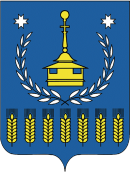 АДМИНИСТРАЦИЯ МУНИЦИПАЛЬНОГО ОБРАЗОВАНИЯ «МУНИЦИПАЛЬНЫЙ ОКРУГ ВОТКИНСКИЙ РАЙОН УДМУРТСКОЙ РЕСПУБЛИКИ»«Удмурт Элькунысь ВоткА ЁРОС муниципал округ» МУНИЦИПАЛ КЫЛДЫТЭТЛЭН АдминистрациЕЗУПРАВЛЕНИЕ ФИНАНСОВКОНЬДОН УЖПУМЪЁСЪЯ КИВАЛТОННИП Р И К А З14.01. 2022 год                                                                                                                                                  № 2-1   г. ВоткинскОб утверждении плана мероприятий по противодействию коррупции в Управлении финансов Администрации муниципального образования «Муниципальный округ Воткинский район Удмуртской Республики»на 2022 годПРИКАЗЫВАЮ:       Утвердить план мероприятий по противодействию коррупции в Управлении финансов Администрации муниципального образования «Муниципальный округ Воткинский район Удмуртской Республики» на 2022 год.Приложение на 2 листах.Зам.главы Администрации - начальник Управления финансов Администрации                                                                   муниципального образования«Муниципальный округ Воткинский район Удмуртской Республики»                                                                                                 О.Н. Русинова                                                                                                                                                                             Приложение УТВЕРЖДЕНОприказом Управления финансовАдминистрации Воткинского районаот 14.01.2022  № 2-1План мероприятий по противодействию коррупции в Управлении финансов Администрации муниципального образования «Муниципальный округ Воткинский район Удмуртской Республики» на 2022 год№п/пНаименование мероприятияСрок исполнения1Обеспечение работы комиссии по соблюдению требований к служебному поведению муниципальных служащих Управления финансов Администрации Воткинского района и урегулированию конфликта интересовпостоянно2Размещение информации о противодействии коррупции на информационном стенде Управления финансов Администрации  Воткинского района в течении года3Обеспечить исполнения требования об использовании специального программного обеспечения "Справки БК" всеми лицами, претендующими на замещение должностей или замещающими должности, осуществление полномочий по которым влечет за собой обязанность представлять сведения о своих доходах, расходах, об имуществе и обязательствах имущественного характера, о доходах, расходах, об имуществе и обязательствах имущественного характера своих супругов и несовершеннолетних детей, при заполнении справок о доходах, расходах, об имуществе и обязательствах имущественного характера».до 30 апреля4Провести сбор сведений о доходах, расходах, об имуществе и обязательствах имущественного характера, представляемых муниципальными служащими Управления финансов Администрации Воткинского района, а также о доходах, расходах, об имуществе и обязательствах имущественного характера их супруг (супругов) и несовершеннолетних детей за 2021 годдо 30 апреля5Размещение на официальном сайте Администрации муниципального образования «Муниципальный округ Воткинский район Удмуртской Республики» сведений о доходах, расходах, об имуществе и обязательствах имущественного характера муниципальных служащих    Управления финансов Администрации Воткинского района, а также о доходах, об имуществе и обязательствах имущественного характера их супруг (супругов) и несовершеннолетних детей за 2021 годмай6Уведомление муниципальными служащими  Управления финансов Администрации Воткинского района представителя нанимателя о выполнении иной оплачиваемой работы в соответствии с частью 2 статьи 11 Федерального закона от 02.03.2007 N 25-ФЗ 
«О муниципальной  службе в Российской Федерации»в течении года7Уведомление муниципальными служащими  Управления финансов Администрации Воткинского района представителя нанимателя о фактах обращения в целях склонения муниципального служащего к совершению коррупционных правонарушенийв течении года,8Обеспечить приведение нормативных правовых актов в сфере противодействия коррупции в соответствии с федеральным законодательствомв течении года9Ознакомление муниципальных служащих Управления финансов Администрации Воткинского района  с нормативными правовыми актами в сфере противодействия коррупциив течении года10Соблюдение кодекса этики и служебного поведения муниципальных служащих Управления финансов Администрации Воткинского района  постоянно11Подготовка отчетов о ходе реализации мер по противодействию коррупции Управления финансов Администрации Воткинского района ежеквартально12Направление сведений о лицах, уволенных в связи с утратой доверия для их включения в реестр, а также для исключения из реестра сведенийв течении года13Повышение эффективности кадровой работы в части касающейся ведения личных дел лиц, замещающих муниципальные должности и должности муниципальной службы, в том числе контроля за актуализацией сведений, содержащихся в анкетах, представляемых при назначении на указанные должности и поступлении на такую службу, об их родственниках и свойственниках в целях выявления возможного конфликта интересовв течении года14Обучение муниципальных служащих, впервые поступивших на муниципальную службу для замещения должностей, включенных в Перечни, установленные нормативными правовыми актами органов местного самоуправления муниципального образования «Муниципальный округ Воткинский район Удмуртской Республики» по образовательным программам в области противодействия коррупциив течении года